Inscriptions Championnat de Franche Comté Jeunesles 18 et 19  février 2017             Club :Important : Document à renvoyer par mail  au plus tard le mercredi 15 Février 2015.    Mercià remettre, dûment complété à Olivier MINAUD.Nom du responsable :                    Tel :      	        Adresse :   	        Droits d’Inscription :     5 €  par joueur, à régler par les Clubs. 5 € X …. = ………. €  Souhaite commander un repas pour le samedi midi et dimanche midi :   nombre de repas commandés pour les – de 12 ans:      ………X 10,00) = ………… €nombre de repas commandés pour les + de 12 ans : …….X 13,00 €     = ………… €                                                       Total repas :………………..€TOTAL REPAS + INSCRIPTIONS : …………………. €Joindre le règlement (chèque à l’ordre de l’Echiquier Lédonien)    Important : Document à renvoyer par mail  au plus tard le mercredi 15 Février 2015.    MerciN°                          Nom et PrénomN° LicenceEloNé(e) leCatégorie123456789101112131415161718192021BULLETIN D'INSCRIPTIONau Championnat regional Individuel "Jeunes" 2017Samedi 18 & Dimanche 19 février 2017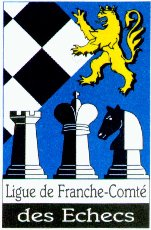 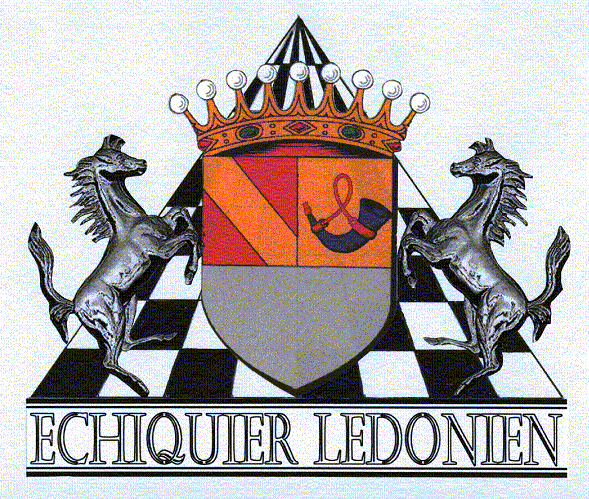 